ASOCIACION VERACRUZANA DE NATACION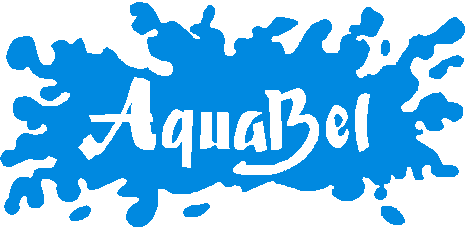 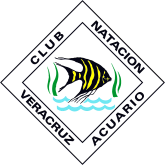 CLUB DE NATACION ACUARIO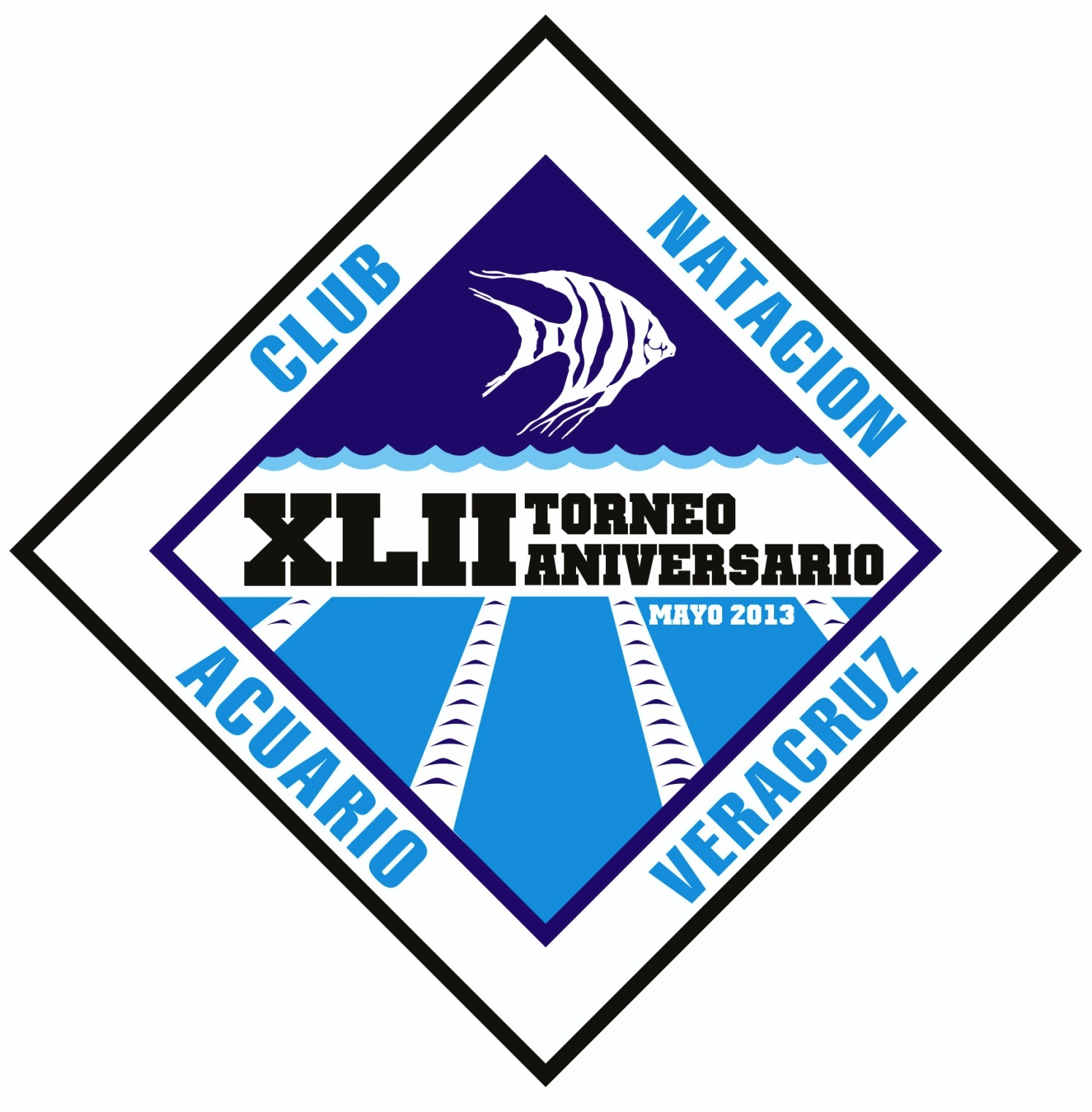 TORNEO XLII  ANIVERSARIO DEL CLUB ACUARIOPara Clubes y Equipos AfiliadosCurso  CortoEL CLUB DE NATACION ACUARIO DE VERACRUZI N V I T AA todos los clubes afiliados a la F:M.N. a participar en el Torneo del 42 ANIVERSARIO el cual se realizará de acuerdo a las siguientesN O R M A SSEDE			Unidad Deportiva “Fernando Pazos Sosa” de Veracruz, Ver.	S e usará  el Toque Electrónico CTS5 y la línea de resultados CTPARTICIPANTES 	Nadadores y equipos invitados con el  aval respectivo de su asociación. 	No se  admiten Selecciones ni Combinados.CATEGORIAS	10 y Menores, 11-12, 13-14, 15  y Mayores		Cada nadador participará en la categoría que le corresponda de acuerdo a la edad que tenga el 		día de la competencia.En relevos se permite subir UN nadador de la categoría inmediata inferior. No se admiten relevos “B” o “C”, solo un relevo por categoría y rama.	RAMAS		Femenil y VaronilINSCRIPCIONES	Deberán hacerse por escrito. Anotar en la cédula la fecha de nacimiento de cada nadador, el número de evento y tiempos reales. En caso de no anotar la fecha de 	nacimiento será inscrito en el programa con NT (sin tiempo).	No habrá altas y/o bajas durante el evento.			Enviar a: Profr. Rafael Belmonte Olivares			Archivo de MM (zip) bajar de la página de Internet www.acuarioaquabel.com	E-Mails para inscripciones e informes: 	acuario_aquabel@yahoo.com.mxPUNTUACIONES			Relevos puntuación doble. PREMIACION	Categorías Infantiles, Juveniles y Mayores:	Medallas del 1º. al 3er. lugar en pruebas  individuales y relevos.		Trofeos o Placas  a los Campeones IndividualesNota: En las Categorías Infantiles los Campeones Individuales se determinarán por Suma de Puntos, en las Categorías Juveniles se determinará al Mejor Nadador de acuerdo a la tabla FINANota: No habrá empates en los Campeones Individuales. En dicho caso se resolverá de acuerdo a las disposiciones del C.O.Equipos: Trofeos a los 3 primeros en la clasificación generalCUOTAS                      $ 300.00  por participación. Incluye pruebas individuales y relevos.             Todo nadador que aparezca en el Programa pagará sus cuotas aunque no compita.REGLAMENTO	Se aplicará la normatividad y reglamento en vigor de la F.M.N.	Solo los entrenadores inscritos en la Cédula tendrán la facultad de presentarse ante el 					Juez Arbitro y la Mesa de Control para aclaraciones.JUECES		Serán designados por el Club Organizador.TRANSITORIOS	 Lo no previsto en la presente Convocatoria será resuelto por el C.O. H. Veracruz / Boca del Río, Ver.  Mayo, 2013Prof. José Hernández Abascal		Prof.  Rafael Belmonte OlivaresPresidente de la ANV			Director del Club AcuarioTORNEO   XLII  ANIVERSARIO (Curso  Corto)Sede:  UNIDAD DEPORTIVA “FERNANDO PAZOS SOSA”   (Veracruz, Ver.)Cierre de Inscripciones: Sábado  12  de Mayo  * Costo de participación: $ 300.00 Medallas en pruebas individuales y relevos  1º. al 3er. Lugar  Trofeos a Campeones  Individuales Trofeos a los 3 primeros lugares por EQUIPOBONOS: $ 200.00 por récordCategorías Infantiles, Juveniles y MayoresCategorías Infantiles, Juveniles y MayoresCategorías Infantiles, Juveniles y MayoresCategorías Infantiles, Juveniles y MayoresCategorías Infantiles, Juveniles y MayoresCategorías Infantiles, Juveniles y MayoresCategorías Infantiles, Juveniles y MayoresCategorías Infantiles, Juveniles y Mayores1º.2º.3º.4º.5º.6º.7º.8º.97654321Sábado  18  de  mayo del  2013Aflojes partir de las 7:30 hs.    * Inauguración: 9:15 hs.   * Competencia: 9:30 hs.Sábado  18  de  mayo del  2013Aflojes partir de las 7:30 hs.    * Inauguración: 9:15 hs.   * Competencia: 9:30 hs.Sábado  18  de  mayo del  2013Aflojes partir de las 7:30 hs.    * Inauguración: 9:15 hs.   * Competencia: 9:30 hs.Sábado  18  de  mayo del  2013Aflojes partir de las 7:30 hs.    * Inauguración: 9:15 hs.   * Competencia: 9:30 hs.No. Eve. FemenilPruebaCategoríaNo. Evento Varonil11200 combinado individual10 años y menores1213200 combinado individual11-12 años1415200 combinado individual13 y Mayores162950 libres10 años y menores303150 libres11-12 años323350 libres13 y Mayores344750 pecho10 años y menores4849100 pecho11-12 años5051100 pecho13 y Mayores5259200 relevo libre  Mixto10 años y menores60200 relevo libre Mixto11-12 años61200 relevo libre Mixto13-14 años62200 relevo libre Mixto15 y mayores Domingo  19  de mayo  del   2013Aflojes partir de las  7:30 hs..   *   Competencia: 9:30 hs   * Premiación 13:00 hs..Domingo  19  de mayo  del   2013Aflojes partir de las  7:30 hs..   *   Competencia: 9:30 hs   * Premiación 13:00 hs..Domingo  19  de mayo  del   2013Aflojes partir de las  7:30 hs..   *   Competencia: 9:30 hs   * Premiación 13:00 hs..Domingo  19  de mayo  del   2013Aflojes partir de las  7:30 hs..   *   Competencia: 9:30 hs   * Premiación 13:00 hs..No. Eve. FemenilPruebaCategoríaNo. Evento Varonil6350 dorso10 años y menores6465100 dorso11-12 años6667100 dorso13 y Mayores688150 mariposa10 años y menores8283100 mariposa11-12 años8485100 mariposa13 y Mayores8699100 libres10 años y menores100101100 libres11-12 años102103100 libres13 y Mayores104111200 relevo combinado Mixto10 años y menores112200 relevo combinado Mixto11-12 años113200 relevo combinado Mixto13-14 años114200 relevo combinado Mixto15 y mayores